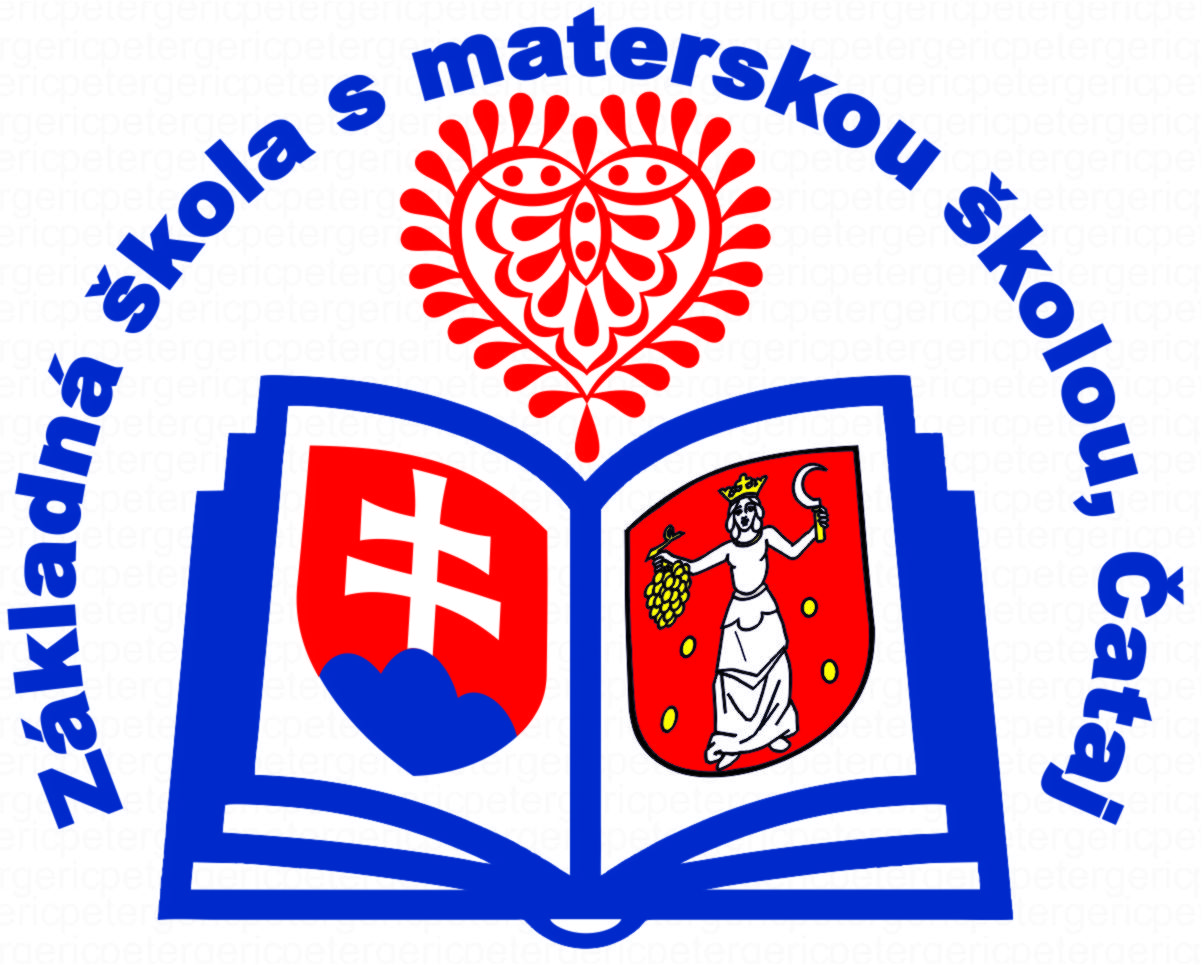 Správa o realizácii školského vzdelávacieho programu počas mimoriadneho prerušenia školského vyučovania v školskom roku 2019/2020August 2020Správa o priebehu výchovy a vzdelávania v čase mimoriadnej situácie (12.3 - 30.6.2020) je sumárom správ z pedag. a prevádzkových porád, MZ a je súčasťou Správy o výchovno-vzdelávacej činnosti (ďalej len “Správa o VVČ”) podľa vyhlášky 9/2006.V čase prerušeného vyučovania  v čase mimoriadnej situácie (príloha č.1) sa Základná škola s materskou školou riadila Usmernením k obsahu a organizácii vzdelávania žiakov základných škôl počas mimoriadneho prerušenia školského vyučovania v školách v školskom roku 2019/2020 uverejnenom MŠVVaŠ na www.minedu.sk.1. Vymedzenie vzdelávacích obsahov1.1 V období mimoriadneho prerušenia školského vyučovania v školskom roku 2019/2020 sa obsah vzdelávania vymedzil tak, že sa určili:Hlavné vzdelávacie oblasti, medzi ktoré patrili:            - Jazyk a komunikácia
            - Matematika a práca s informáciami            - Človek a spoločnosť
            - Človek a prírodaKomplementárne vzdelávacie oblasti, medzi ktoré patrili:            - Človek a hodnoty
            - Človek a svet práce
            - Umenie a kultúra
            - Zdravie a pohyb     Všetky vzdelávacie oblasti boli vyjadrené prostredníctvom vyučovacích predmetov, obsiahnutých v rámcových učebných plánoch pre základné školy.1.2 Vymedzenie vzdelávacích oblastí na hlavné a komplementárne nevypovedalo o hodnote predmetov v rámci všeobecného vzdelávania. Rozdelenie zohľadňovalo povahu predmetov a možnosti súčasnej organizácie vzdelávania v domácom prostredí. V dennom vzdelávacom režime žiakov mali obe skupiny vzdelávacích oblastí vyvážené zastúpenie, odlišoval sa však spôsob zadávania vzdelávacích aktivít. Zadania pre žiakov na vypracovanie úloh, ktoré sa zo strany učiteľov vyhodnocujú, sa viazali výlučne na hlavné vzdelávacie oblasti. Pre aktivity z komplementárnych vzdelávacích oblastí sa žiakom neurčovali zadania, ktoré museli žiaci plniť povinne.1.3 V období mimoriadneho prerušenia školského vyučovania v školách v školskom roku 2019/2020 sa všetky vyučovacie predmety, ktoré podľa rámcových učebných plánov pre základné školy patria do vzdelávacej oblasti Jazyk a komunikácia, zameriavali najmä na podporu čitateľskej gramotnosti, rozvoj jazykových kompetencií a komunikačné ciele.1.4 Vo vzdelávacej oblasti Matematika a práca s informáciami sa pozornosť venovala najmä vyučovaciemu predmetu matematika. Obsah vyučovania predmetu informatika sa zaraďoval ako súčasť komplementárnych vzdelávacích oblastí alebo sa integroval do obsahu hlavných vzdelávacích oblastí, ale len v prípade, ak žiaci mali v rámci vzdelávania v domácom prostredí možnosť využívať informačno-komunikačné technológie.2. Práca s učivom2.1 Pri plánovaní obsahu vzdelávania v hlavných vzdelávacích oblastiach sme sa sústredili na ťažiskové učivo daného ročníka a učivo, ktoré je nevyhnutnou podmienkou porozumenia učiva v nasledujúcom ročníku. Vzhľadom na mimoriadne prerušenie vyučovania v školách neočakávame, že si žiaci osvojili všetko predpísané učivo vyplývajúce z vymedzených ročníkových výkonových štandardov štátnych vzdelávacích programov.2.2 Štátny pedagogický ústav poskytol ku každej vzdelávacej oblasti odporučený výber tém ťažiskového učiva. Keďže boli učitelia v on-line spojení so všetkými žiakmi, prezentáciu nového učiva v rámci hlavných vzdelávacích oblastí sme nijako neobmedzili. 2.3 Metódy a formy vyučovania - výučba bola od začiatku postavená na prebratí a upevnení učiva., Žiakom nerobilo online vyučovanie žiadne problémy, stíhali učivo v zadávaných termínoch plniť. 3. Organizácia vzdelávacích aktivít3.1 Počas mimoriadneho prerušenia školského vyučovania sa vzdelávanie realizovalo dištančnou formou. Jej podobu sme si zvolili podľa podmienok našich žiakov a pedagogických zamestnancov - využívali sme on-line platformy (zadávanie úloh a cvičení prostredníctvom Messenger, MS Teams, hangs-out Gmail, webovej stránky Kozmix, Skype), telefonickú komunikáciu. 3.2 Celé on-line vyučovanie prebiehalo podľa dohodnutých pravidiel a nastavení, podľa schváleného rozvrhu (zápisnice z online porád).3.3 Námety a aktivity pre komplementárne vzdelávacie oblasti sa taktiež zadávali priebežne, aj podľa záujmu žiakov), pričom sa zohľadňovala skutočnosť, že prostredníctvom nich sa zabezpečovala vyrovnanosť a vyváženosť denných aktivít žiakov.3.4 Vedenie školy a jednotliví pedagogickí zamestnanci podľa potreby realizovali konzultácie (telefonické, on-line) so žiakmi a ich zákonnými zástupcami.3.5 Komunikácia s rodičmi bola na výbornej úrovni, prostredníctvom mailov, telefonátov, písomnou formou. Riešili sme množstvo zadávaných úloh, ich náročnosť, povinnosť pri vypracovávaní a podobne. V prípade opakovania takéhoto prerušenia máme online vyučovanie nastavené tak, že vieme okamžite reagovať a bez akéhokoľvek prerušenia vých.-vzdelávacieho procesu aj pokračovať. Rodičom tr. učitelia vystavili diplom ako poďakovanie za ich prácu a to, že boli nápomocní počas prerušeného vyučovania a zároveň sme pre nich vypracovali dotazník, ktorým sme od nich chceli získať spätnú väzbu, na to, ako vnímali celú tú situáciu oni, čo bolo pre nich ťažké, čo zvládali a aké nápady, podnety nám vedia dať, ak by sme museli v budúcnosti vyučovať takýmto spôsobom. Odpovede, ktoré sme dostali späť hodnotili náš spôsob výučby pozitívne. Jediné, čo bolo v prípade opakovania situácie v budúcnosti žiadané, je viac hodín online. Rodičia vyjadrili poďakovanie za prácu učiteľov.3.6  Po obnovení prevádzky 01. júna 2020 nastúpili do školy žiaci 1. - 4. ročníka. Žiaci, ktorí sa či už z objektívnych, alebo subjektívnych príčin nezúčastňovali vyučovania, dostávali aj naďalej zadania a učivo prostredníctvom odskúšaných platforiem. 4. Komplexnosť vzdelávacích aktivít4.1 Čas venovaný hlavným a komplementárnym vzdelávacím oblastiam plnil hlavnú funkciu výchovy a vzdelávania poskytovaného školským systémom. Do dištančného vzdelávania sa v tomto režime nezaraďovalo plnenie výchovných programov mimoškolského vzdelávania zabezpečovaného školským klubom detí.5. Vyhodnocovanie vzdelávania a spôsob hodnotenia5.1 Hodnotenie žiakov sa realizovalo v súlade s Usmernením na hodnotenie žiakov základných škôl v čase mimoriadnej situácie, spôsobenej prerušením vyučovania v školách v školskom roku 2019/2020.5.2 Riaditeľka zabezpečila základnú evidenciu a uchovanie informácií o organizácii a realizácii dištančného vzdelávania v jednotlivých triedach, aby sa na ich základe dali vykonať opatrenia pre pokračovanie vzdelávania v nasledujúcom školskom roku. Hlavnou súčasťou tejto evidencie sú zápisnice z porád a metodických združení o výsledkoch výchovno-vzdelávacieho procesu v hlavných vzdelávacích oblastiach v jednotlivých triedach.Zápis žiakov do prvého ročníka sa realizoval elektronickou formou 12. apríla 2020. Všetky bližšie informácie boli uvedené na webovej stránke školy. Všetky tlačivá boli k dispozícii na stihnutie na webovom sídle školy www.zscataj.edupage.org. Pokiaľ zákonní zástupcovia nemali možnosť komunikovať so školou elektronicky a zaslať prihlášku mailom, prišli osobne s vypísanými tlačivami bez dieťaťa. 6.  Silné a slabé stránky Medzi silné stránky počas mimoriadnej situácie patrilo to, že sa pedagogickí zamestnanci rýchlo prispôsobili novej situácii a vždy na ňu aj jej zmeny pomerne rýchlo reagovali. Samotné obdobie prerušeného školského vyučovania a jeho prenos na dištančnú platformu bolo najväčším a najefektívnejším vzdelávacím podujatím pre učiteľom, v ktorom rozvinuli svoje profesijné schopnosti pre uplatňovanie iných foriem vzdelávania, najmä vyučovanie v online prostredí alebo diferencované formy dištančného vzdelávania. Aj v týchto neľahkých podmienkach si boli učitelia navzájom oporou. Mnohí museli vyjsť z komfortných zón a učiť sa novým zručnostiam, napríklad digitálnym. Pozitívne bolo aj to, že sa učitelia zúčastňovali množstva webinárov, ktoré im boli nápomocné v slovnom hodnotení, realizovaní online výučby, získavaní zručností potrebných pre výkon práce v zmenených podmienkach. V normálnom režime by sa naštartovanie takéhoto druhu vzdelávania realizovalo v podstatne dlhšom časovom rozmedzí. Učitelia sa v svojej práci otvorili rodičom (boli niekedy prítomní počas online hodín) a zrealizovanie otvorených hodín počas školského roka tak bude v budúcnosti jednoduchšie. Žiaci sa taktiež rýchlo adaptovali na nové podmienky a hoci nie všetci, mnohí z nich ukázali,  ako vedia byť v konečnom dôsledku zodpovední a samostatní pri učení. Medzi slabé stránky patrilo to, že pokrytie signálom bolo v rodinách rôzne, prípadne niektoré rodiny mali v rodine jeden počítač a viacero školopovinných detí (vtedy sme požičali IKT – notebooky, slúchadlá). V posledných týždňoch žiaci strácali motiváciu k učeniu a chýbal im priamy sociálny kontakt so spolužiakmi a učiteľmi. On-line vzdelávanie bolo aj u učiteľov niečo nové a spočiatku veľmi náročné. Uvedomili si, že je pre nich omnoho náročnejšie pripraviť on-line hodinu ako klasickú hodinu. Taktiež rýchlo pochopili, že nemôžu kopírovať štandardný rozvrh do on-line priestoru. Museli hodiny skrátiť a vybrať to podstatné. Zo dňa na deň úplne zmenilo to, čo sa učili, na čo boli pedagógovia pripravovaní. Spôsob pedagogickej práce sa od základu zmenil.7. Návrhy opatrení Medzi opatrenia, ktoré chceme zrealizovať v ďalšom školskom roku na to, aby sme zmiernili následky mimoriadnej situácie je zlepšenie digitálnych zručností pedagógov, zvýšiť motiváciu žiakov, využívať podporné portály.8. Zamestnanci školy Počas krízy bola zamestnancom originálnych kompetencií vyplatená náhrady mzdy vo výške 80% mzdy (zamestnanci ZŠ, MŠ a ŠJ). Na 100% (home office) pracovali všetci učitelia ZŠ, mzdová účtovníčka a zástupkyňa pre MŠ. Nepedagogickí zamestnanci ZŠ, MŠ, ŠJ boli v obmedzenom režime prítomní na pracovisku (upratovanie, príprava priestorov školy na nástup detí a žiakov od 01.06.2020). Pred návratom zamestnancov, detí a žiakov od 01.06.2020 boli zamestnancom vydané ochranné pracovné pomôcky (rúška, štíty, dezinfekcia). Školská jedáleň bola od 01.06.2020 v prevádzke. Strava sa pripravovala len pre žiakov, ktorí boli fyzicky prítomní na vyučovaní. Stravovanie detí v jedálni ZŠ prebiehalo po skupinách. Vedenie školy začalo realizovať so zamestnancami online porady a počas nich sa hodnotila ich činnosť, postupy, či už zo strany vedenia, alebo medzi samotnými pedagogickými zamestnancami v metodickom združení. Zároveň si pedagógovia vypracovávali týždenné výkazy práce, hoci neboli v rámci nariadení ministerstva ako povinné, do ktorých zaznamenávali ich činnosť. Na webovej stránke sme vytvorili sekciu „“Som doma“, kde sme zverejnili výstupy z dištančného vzdelávania (hlavne komplementárnych predmetov). Mohol si tak ktokoľvek pozrieť, porovnať a zhodnotiť aktivitu učiteľov.Táto správa obsahuje opis zmien, ktoré nastali v dôsledku mimoriadnej situácie, vrátane informácií o organizácii vzdelávania, jeho obsahu a spôsobe hodnotenia žiakov v jednotlivých predmetoch, bude priložená k Správe o výchovno-vzdelávacej činnosti, jej výsledkoch a podmienkach za školský rok 2019/2020. So správou bude oboznámená Rada školy.Vypracovala: Mgr. Silvia Fabóová, riaditeľka školyV Čataji, 27. augusta 2020